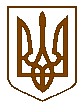 УКРАЇНАБілокриницька   сільська   радаРівненського   району    Рівненської    областіВ И К О Н А В Ч И Й       К О М І Т Е Т     РІШЕННЯ 21  листопада  2019  року                                                                           № 190                                                     Про присвоєння поштової адреси  на  земельну ділянку	Розглянувши  заяву гр. Тисельського Володимира Володимировича,  про присвоєння поштової адреси на земельну ділянку в с. Біла Криниця Рівненського району Рівненської області, взявши до уваги подані ним документи, керуючись п.п. 10 п.б ст. 30 Закону України «Про місцеве самоврядування в Україні», виконавчий комітет Білокриницької сільської радиВ И Р І Ш И В :Гр. Тисельському В.В. присвоїти поштову адресу на земельну ділянку з кадастровим номером 5624680700:02:006:0908, -  с. Біла Криниця,  вул.  Приміська, 23.Т.в.о. сільського голови                                                                  Інна ЗАХОЖА